Государственное бюджетное образовательное учреждение для детей дошкольного и младшего  школьного возраста начальная школа – детский сад № 662 компенсирующего вида  Кронштадтского района Санкт-Петербурга.Конспектинтегрированной совместной организованной образовательной деятельности с детьми старшего возраста группы с  ЗПР«Как звери к зиме готовятся»(ИКТ, здоровьесберегающие технологии).                                                                                                                 Супрун. И. А.                                                                                                                                       Воспитательг. Кронштадт2015  г.Программное содержание:     Образовательные задачи •  Уточнить и закрепить знания детей о диких животных, местах их обитания.                                                        • Формировать элементарные математические представления:                                                                                              - счет в пределах десяти;                                                                                                                                                                            - решение логических задач.                                                                                                                                                  • Правильно называть взрослое животное и его детенышей.                                                                                  • Упражнять в передаче образа через речь и движение.                          Развивающие                                                                                                                                                                                               • Активизировать основные психические процессы  ( восприятие, внимание, мышление, память, воображение ), на основе овладения приемами мнемотехники.                                                     • Развивать речь детей:   умение связно говорить  ,  развитие диалогической речи,      интонационной выразительности.                                                                                                                           • Активизировать лексический и грамматический материал ( винительный и предложный падежи существительных).                                                                                                                                         • Развивать умение соотносить настроение героев сказки с графическим изображением.                     • Развитие сенсорных представлений, психической саморегуляции. Оздоровительные задачи                                                                                                                                         • Снятие статического напряжения с основных групп мышц.                                                                           • Снятие глазного напряжения.                 Воспитательные задачи.                                                                                                                                           • Совершенствовать навыки сотрудничества детей, воспитывать доброжелательное отношение к ответам сверстников, умение выслушивать их до конца, высказывать  свою точку зрения.                                                                                                                                                                                                                                                                 • Формировать средства межличностного  взаимодействия детей в ходе специально созданных ситуаций и в самостоятельной деятельности. Материалы и оборудование.Мультимедийный экран с проектором, ноутбук, магнитофон.                                                                                                                           Презентация из слайдов по мультфильму.                                                                                                                 Мнемотаблицы, мнемодорожки.                                                                                                                               Рабочие тетради детей, пеналы с цветными карандашами.                                                                              Театральные маски для инсценировки сказки.                                                                                                      Картинки с изображением диких животных.                                                                                                  Д. и. « Цветные кляксы».                                                                                                                                                Загадки про диких животных.                                 Ход совместной организованной образовательной деятельности .Воспитатель:- Ребята! Вы знаете, кого я встретила у входа в детский сад? Нашего знакомого зайчишку Степашку. Собрался он от нас в лес уйти жить с другими зайцами. Как вы думаете, сможет ли он в своей серой шубке в настоящем, холодном, зимнем лесу перезимовать?Ответы детей. ( Ему будет холодно. Его сразу заметят в его серой шубке лиса и волк.)Воспитатель:  - А почему другие зайчики в зимнем лесу незаметны для своих врагов?Дети : - Они меняют свою шубку на белую и становятся незаметными для своих врагов.Воспитатель:  - Каких еще обитателей нашего леса вы знаете? Я предлагаю вам сыграть в игру со  Степашкой.« Разгадай, кто в лесу носит такого цвета шубку? »
Дети по разноцветным кляксам угадывают у какого зверя шуба такого же цвета.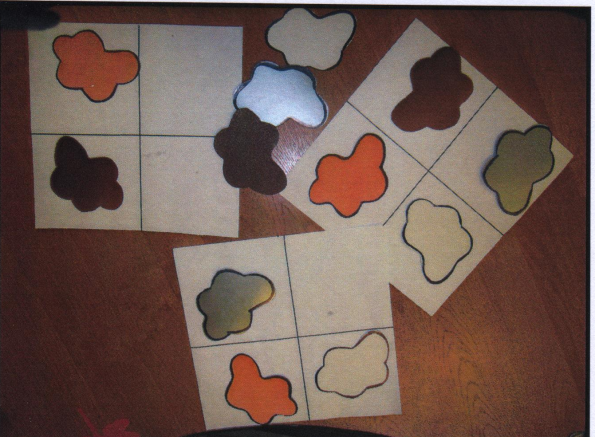 Усложненный вариант игры: По представленному образцу – домику в течении 5 секунд дети запоминают расположение клякс. Образец убирается. А дети заселяют кляксами пустые домики, точно также.                                                          – А как звери в лесу к зиме подготовились?Ответы детей Рассказывание стихов о жизни зверей в зимнем лесу с использованием мнемодорожек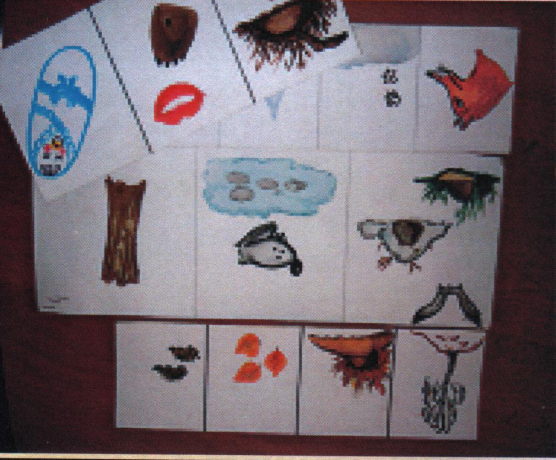 Г. Ладожников.Под березкой на пригорке                                        У косого нет берлоги,                                                                                                                                                                Старый Ёж устроил горку,                                     Не нужна ему нора                                                                                                          А под листьями лежат                                           От врагов спасают ноги,                                                                                                                                                                                                                     Двое маленьких ежат.                                            А от голода – кора.                                                                                                                      Осторожная лисица                                                  Под корягой в буреломе                                                                                                                                                                        Подошла к ручью напиться,                                   Спит медведь, как будто в доме.                                                                                                                                                                                              Наклонилась. А вода,                                                 Положил он лапу в рот                                                                                                                                             Неподвижна и тверда.                                             И, как маленький, сосет.Воспитатель: Какие запасы делает себе на зиму белка?Ответы детей.Степашка : - Посмотрите, что должно находиться, и сколько, на последней полке в белкиной кладовке?Логическая мнемотаблица.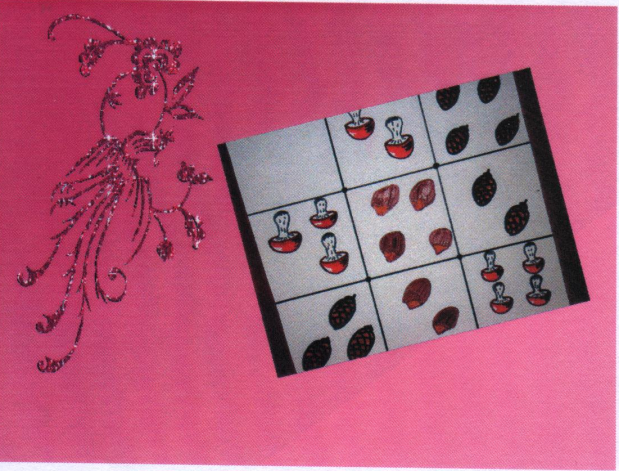                                                                         Физминутка.,БЕЛОЧКАХозяйственная белочкаЖивет в дупле на дубе,Хорошая хозяйкаВ заботах целый день.Сорвет с куста орешек,Засушит три малинки,Найдет в грибах-опятахЗамшелый старый пень.В дупле-то ей не спится,На ветке не сидится,И суетиться белочкеСовсем-совсем не лень.Ведь пронесется лето,За ним промчится осень,И с зимними метелямиНаступят холода.Ну а для нашей белочки,С богатыми запасами –Грибами и орехами,Морозы – не беда.( Дети шагают на месте и имитируют движениями рук действия  белочки).Упражнение на восстановление дыхания:« Ветерок»Ветер дует нам в лицо,Закачалось деревцо…Воспитатель: - Поиграем в игру : « Один – много » с мячом,  « Много - один ».                                                              Перечисляются все лесные жители.Степашка:  - Хочу зимовать как  белочка. Надену ее шубку и пойду к ней в дупло жить.Воспитатель:- Нет. Ничего из этого не получиться. Сейчас я расскажу сказку: « Как ежик шубу менял » и что из этого вышло. Мы ее послушаем, а потом закодируем  у себя в тетрадочках.Презентация фрагментов из мультфильма «Как ежик шубу менял».Текст сказки представлен на мнемодорожке.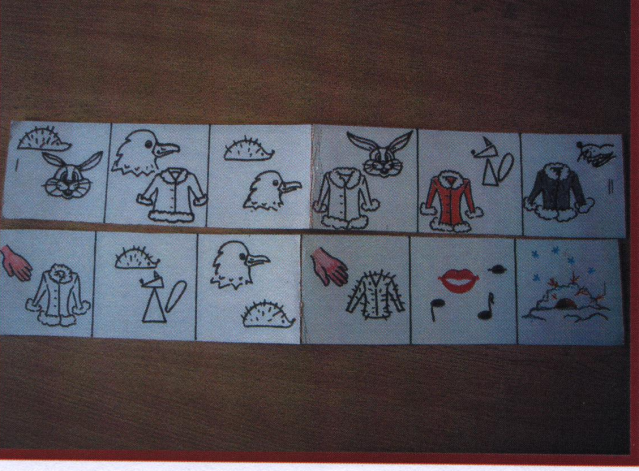        Закодированный текст сказки в рабочих тетрадях детей.Дети из волшебного сундучка достают маски персонажей сказки: Вороны, Ежика, Зайца, Лисы. Инсценировка сказкиВоспитатель:- Вот почему ежик в лесу зимой спит. Для каждого зверя его шубка самая лучшая. Оставайся, Степашка, у нас в детском саду. Игрушечному зайке здесь лучше.